-GJEOGRAFIA Nësiamesimore-TREGTIA DHE TURIZMI NË R M VQellimimesimor:-të fitohet njoheri mbi turizmin dhe tregtin në R M V-të kuptojn  si ndahet trektia në vendin ton.-të kuptojnë termin tregti e mbrendshme dhe të jashtme.-të fitohet njoheri për eksportimin dhe inportimin .-të fitohet njoheri mbi faktoret që ndikojn  në zhvillimin e trektis dhe turizmit.-të njifen më vendet turistike në R M V.ZHVILLIMI  MËSIMOR:Tregtiaështëveprimtari e rëndësishmeekonomike e cilakatëbëjë me blerjendheshitjen e mallrave. Ajokarëndësindërmjetësuesepërshkak se lidhprodhuesindheharxhuesin.Tregtiandahetnëtëbrendshmedhetëjashtme.Tregtia e brendshmezhvillohetnëkufitëvendittonë.Kështupshshumëprodhimebujqësoreprejfshatravebartennëtregjet e qyteteve. Nëshitoreshitenprodhimeprejfabrikavesi: sheqer,vaj, bukë,qumësht,prodhimequmështietj. E gjithëkjoqë e thamëkatëbëjë me tregtinë e brendshme.Tregtia e jashtmee përfshinshitjen e mallravejashtëkufijvetanë,respektivishtndërrimin e mallravenëmesvendittonëdheshtetevetjeratëbotës.Vendiynëkryenkëmbimetregtarenënumërtëmadhtëvendevenëpërmjeteksportitdheinportit.Prejvendittonëeksportohenduhani,cigaret,mishiiqengjit,perimet e hershme,tekstili,veraetj. Prejvendevetjeramëshumëimportohennaftadheautomobilat.Turizmi e përfshinudhëtimin e njerëzveprejshtëpisësëtyrederinëvendettjerapërpushimdherekreim.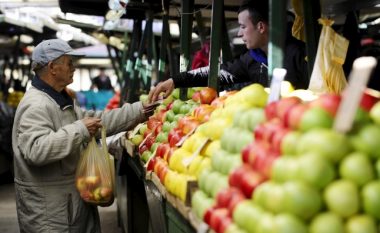 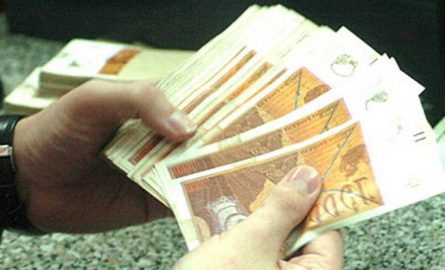 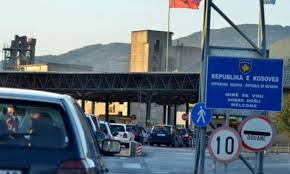                                         PYETJE1.Ç’është tregtia?2.Si ndahet tregtia?3.Ç’është importi dhe eksporti ?4.Cilat janë prodhimet kryesore me të cilat vendi ynë eksporton në shtetet fqinje dhe të botës?TURIZMI:Nëvendintonëegzistojnëkushtetëvolitshmepërzhvillimin e turizmit, atojanë:liqenor, tëbanjave,malor,dheqytetevesivendeturistike.Vendetliqenoreturistikejanëliqenettonënatyrorë (tektonik) siliqeniiOhrit,PrespësdheiDojranit.Liqenettërheqinnumërtëmadhtëturistëvepërshkaktëklimëssëmirë,ajrittëpastër,ujittëpastër, tëngrohtëdheshërues. Përveçkësajliqenetkanëplazhatëgjatazallore.Përturistëtjanëndërtuarkampe,hotele,restorane,motelepushimoreetj.Prejhotelevenëbregun e liqenittëOhritjanëBellvi,Metropol,Drini,Pallas,DesaretEurohoteletj.Nërrethinën e liqenittëPrespëshoteli me injohurështëEvropa, nëliqenin eDojranitIstatov,Mllazetj. Vendetturistiketëbanjaveitërheqinturistëtpërpushimdheshërim.Nëvendintonëka 8 banjaprejtëcilavemëtënjohurajanë: Banja eKatllanovës,Bansko,Kosovrasti,banja e Dibrës, Kezhovica,dhebanja e Negorcit. Banjatkanëujratënxehtëtëcilatpërmbajnëshumëelementeshëruesepëratëshkakjanëshumëtëvizituarangaturistët. VendetturistikemalorejanëtëpërfaqësuaranëmalinSharr,Bistra,Baba,Bushava,Malet e Maleshevësetj. Malet me pyjet e tyre,ajrin e pastër, gjahun e llojllojshëmitërheqinturistët.Nëperiudhën e dimritmalettonajanëtëheqësepërtereneskijimi.Janëndërtuarshumëvendbanime,vikende,motele,pushimore,shtëpimaloreetj.Vendetturistikejanë: Kodra e DiellitnëmalinSharr, MavrovanëBistër,KopankinëBaba,KrushevanëmalinBushevëetj. QytetettonaturstikejanëShkupi,Ohri,Krusheva,Velesi,Manastiri,Kratovaetj.Me ndërtimet e tyretëvjetra- arkitektura, me muzeumet, me përmendoretkulturo-historikedhe me manifestimetkulturoretërheqinnjënumërtëmadhtëturistëvetëvendittonëdhetëjashtëm. 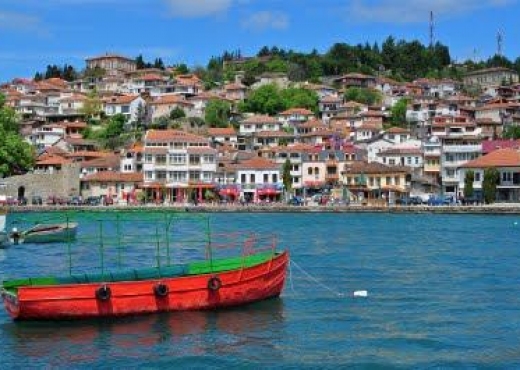                                  LIQENI I OHERIT 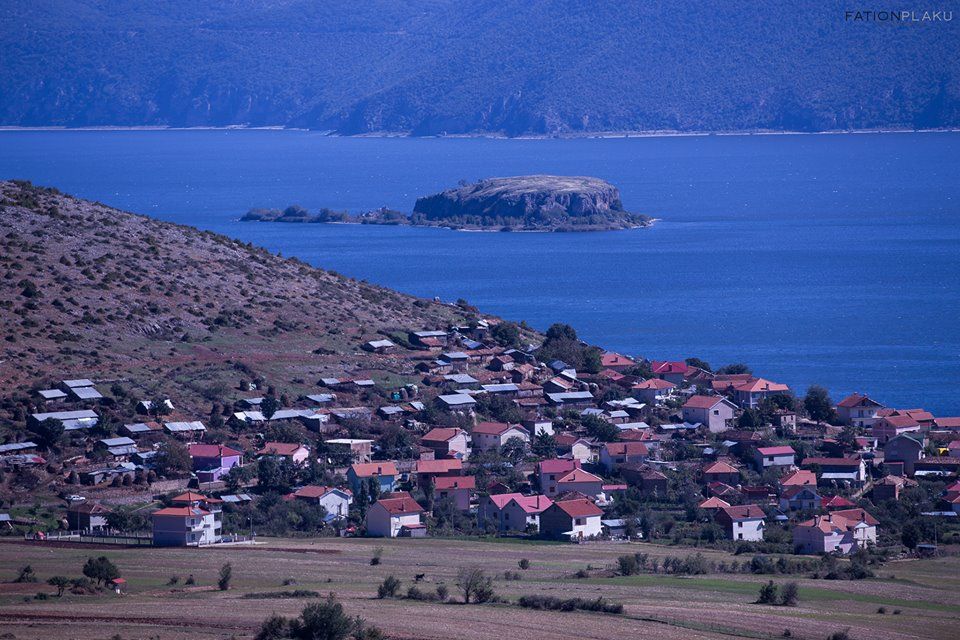                                     LIQENI I PRESPES  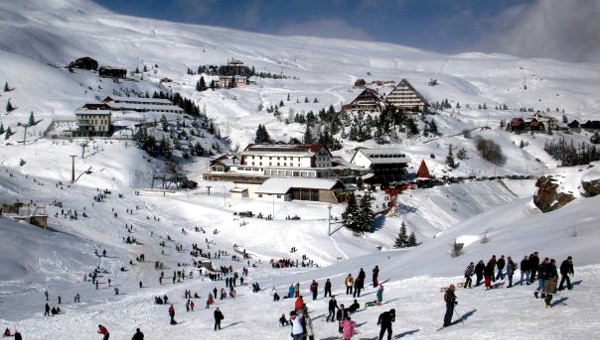                                         KODRA E DIELLITDETYRË:1.Meçkaliqenettanëitërheqinturistët?2.Cilathotelejanëmëtënjohurarrethbrigjevetëliqejvetanë? 3.Psevendetmaloreturistikeitërheqinturistët?4.Cilatbanjajanëmënjohuranëvendintonë?Kujdes!Ndërmjetçdomësimikapërsëritjedhesistematizimtëtemës